
ИСКОВОЕ ЗАЯВЛЕНИЕо защите чести и достоинства, компенсации морального вреда    «___»_________ ____ г. мне стало известно о том, что _________ (ФИО ответчика) распространил следующие сведения _________ (указать сведения распространенные ответчиком), путем _________ (указать способ распространения сведений ответчиком).    Распространенный ответчиком сведения порочат мои честь и достоинство, поскольку _________ (указать, почему истец считает, что распространенные ответчиком сведения порочат его честь и достоинство).  Распространив не соответствующие действительности сведения, порочащие мои честь и достоинство, _________ (ФИО ответчика) нарушил принадлежащие мне личные неимущественные права.  Защита моих чести и достоинства возможна, как признанием не соответствующими действительности распространенных сведений, так и компенсацией причиненного мне морального вреда.   Действиями ответчика мне причинен моральный вред, выразившийся в нравственных страданиях _________ (перечислить причиненные истцу нравственные страдания).    Размер компенсации причиненного мне морального вреда составит _______ руб.   На основании изложенного, руководствуясь статьями 151-152, 1100 Гражданского кодекса РФ, статьями 131-132 Гражданского процессуального кодекса РФ,Прошу:Признать сведения _________ (перечислить заявленные сведения), распространенные _________ (ФИО ответчика), _________ (дату и способ распространения сведений) не соответствующими действительности, порочащими мои честь и достоинство.Взыскать с _________ (ФИО ответчика) компенсацию причиненного морального вреда в размере _______ руб.Перечень прилагаемых к заявлению документов (копии по числу лиц, участвующих в деле):Копия искового заявленияДокумент, подтверждающий уплату государственной пошлиныДоказательства, подтверждающие факт распространения сведенийДоказательства, подтверждающие порочащий характер сведенийДоказательства, подтверждающие наличие, степень и характер нравственных страданийДата подачи заявления «___»_________ ____ г.                      Подпись истца _______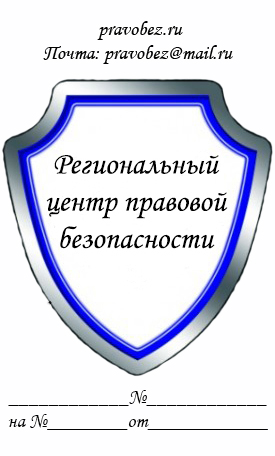 В ___________________________
(наименование суда)
Истец: _______________________
(ФИО полностью, адрес)
Ответчик: _____________________
(ФИО полностью, адрес)
